Supplementary Figure 1 -  Schematic representation of the tachyzoite clearance assay. Initially, at the first round, tachyzoites were inoculated on Vero cells, followed by the drug incubation (methylene blue (MB) or pyrimethamine (Pyr)), counting and reinoculation on new Vero cells (second round), and successively until the fourth round. In this figure the drug combination MB + Pyr was not represented.  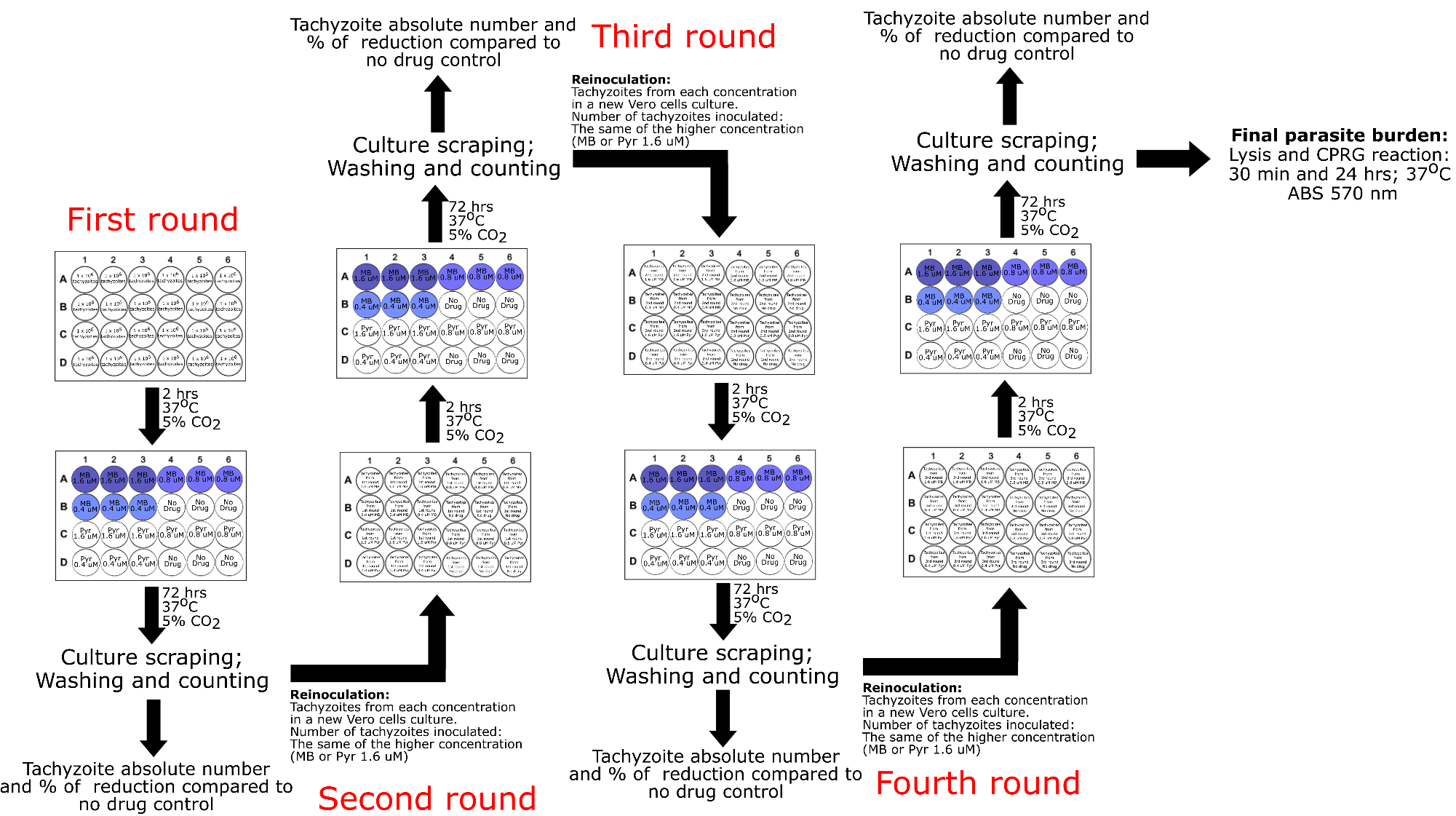 